Таблица "Страны, народы, столицы, языки"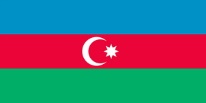 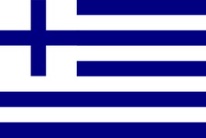 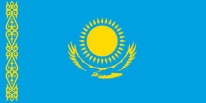 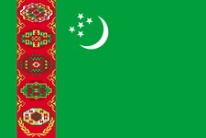 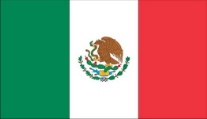 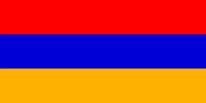 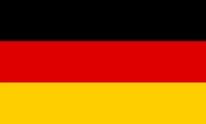 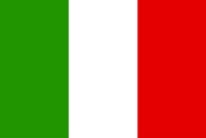 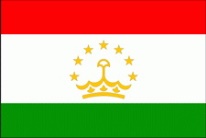 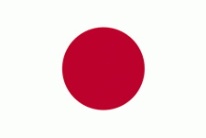 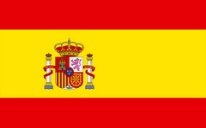 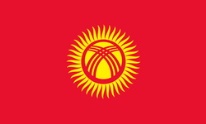 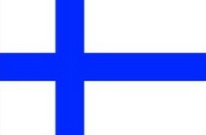 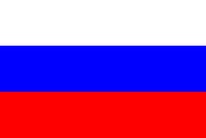 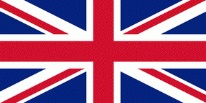 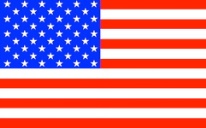 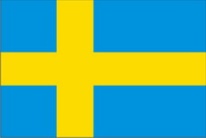 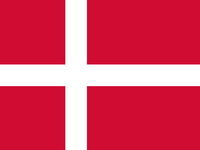 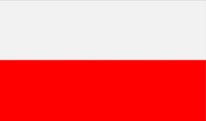 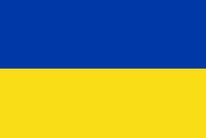 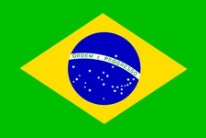 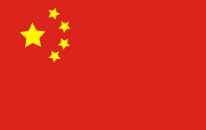 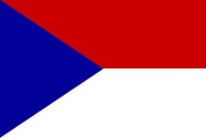 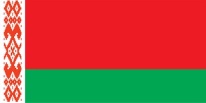 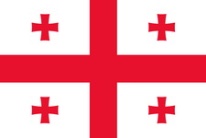 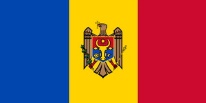 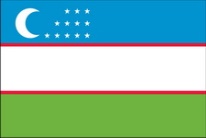 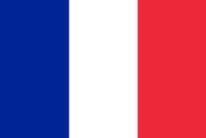 